                                                              TØRKLÆDE 365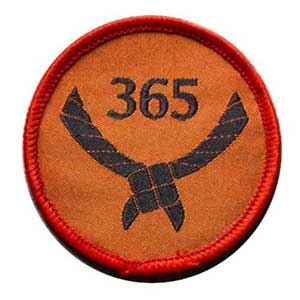 Hvornår skal du bære dit tørklæde?
Spejdertørklædet skal altid bæres synligt, 365 ud af 400 dage – også til f.eks. barnedåb, eksamen, på arbejdet eller i skolen. Tørklædet skal bæres rundt om halsen, og være bundet som et spejdertørklæde. Dette betyder, at man f.eks. ikke kan bruge sit tørklæde som hårbånd eller butterfly – medmindre man samtidigt også har et tørklæde på rundt om halsen.Hvornår behøver du ikke bære dit tørklæde?Når du sover.Når du er i bad eller er i vand (i svømmehallen, på stranden).Hvis du er i en situation, hvor det påkræves, at du bærer en type påklædning eller uniform, som ikke tillader, at du har spejdertørklæde på. Fx i diverse sportsgrene, militæret eller som medarbejder i et supermarked.Hvis der er en sikkerhedsrisiko ved at have tørklædet på.Hvis du vælger at bruge 1 af dine i alt 35 bufferdage.Jeg:_________________________________ starter på tørklæde 365 d. ______________Underskrift spejder:______________________________Underskrift forældre:_____________________________